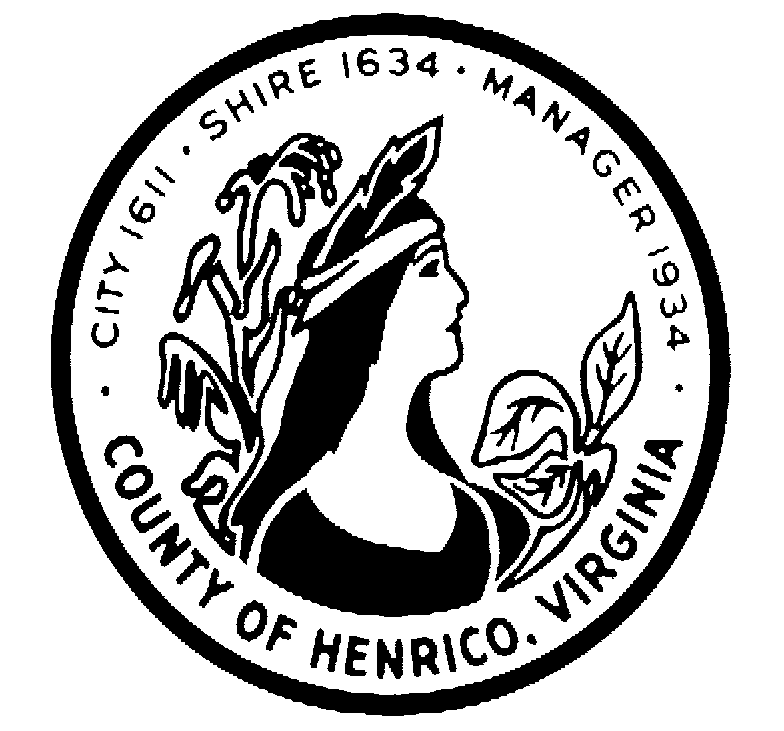 September 15, 2016ADDENDUM NO. 1Request for Proposal: #16-1242-8CSSubject: 	Engineering Services Water Reclamation Facility Nutrient Removal Upgrades  Gentlemen/Ladies:Please make the following changes, corrections, additions or deletions to the above referenced Request for Proposal:This RFP and any addenda are available on the County of Henrico Purchasing website at http://www.henrico.us/purchasing  To receive an email copy of this document, please send a request to:  bar10@henrico.usPage 19/20 – Attachment B – Proposal Signature Sheet:  Replace with the attached Attachment B.Questions and answers are attachedUnless otherwise changed by an addendum, all other information will remain the same.Sincerely,Cecelia H. Stowe, CPPO, C.P.M.Purchasing DirectorSto05@henrico.us804-501-56858600 Staples Mill Road /PO BOX 90775/HENRICO VIRGINIA 23273-0775(804) 501-5660 FAX (804) 501-5693RFP #16-1242-8CSENGINEERING SERVICESWATER RECLAMATION FACILITY NUTRIENT REMOVAL UPGRADESCOUNTY OF HENRICO, VIRGINIAQuestions & AnswersSeptember 15, 2016Q1.	Whether companies from Outside USA can apply for this?  (like, from India or Canada)	All offers submitted will be considered.Q2.	Whether we need to come over there for meetings?	If requested by the County and typically is necessary.Q3.	Can we perform the tasks (related to RFP) outside USA (like, from India or Canada)Offerors would have to provide detailed information on how they would meet the Scope of Services of the proposal.Q4.	Can we submit the proposals via email?	No. ATTACHMENT BPROPOSAL SIGNATURE SHEETPage 1 of 2My signature certifies that the proposal as submitted complies with all requirements specified in this Request for Proposal (“RFP”).My signature also certifies that by submitting a proposal in response to this RFP, the Offeror represents that in the preparation and submission of this proposal, the Offeror did not, either directly or indirectly, enter into any combination or arrangement with any person or business entity, or enter into any agreement, participate in any collusion, or otherwise take any action in the restraining of free, competitive bidding in violation of the Sherman Act (15 U.S.C. Section 1) or Sections 59.1-9.1 through 59.1-9.17 or Sections 59.1-68.6 through 59.1-68.8 of the Code of Virginia.I hereby certify that I am authorized to sign as a legal representative for the business entity submitting this proposal.Attachment BPage 2 of 2Legal Name of Offeror:  ____________________________________________________________________PLEASE SPECIFY YOUR BUSINESS CATEGORY BY CHECKING THE APPROPRIATE BOX(ES) BELOW.	(Check all that apply.)□ SMALL BUSINESS 	□ WOMEN-OWNED BUSINESS	□ MINORITY-OWNED BUSINESS	□ SERVICE DISABLED VETERAN□ EMPLOYMENT SERVICES ORGANIZATION	□ NON-SWAM (Not Small, Women-owned or Minority-owned) If certified by the Virginia Minority Business Enterprises (DMBE), provide DMBE certification number and expiration date.  ___________________NUMBER	______________________DATELEGAL NAME OF OFFEROR (DO NOT USE TRADE NAME):ADDRESS:SIGNATURE:NAME OF PERSON SIGNING (print):TITLE:TELEPHONE:FAX:E-MAIL ADDRESS:DATE: